Ambassador gifts Books to Hindi Students  	Ambassador H.E. Mr. Azar A H Khan paid a visit to “Turkmen National Institute of World Languages named after D Azadi” and met the Rector of the Institute and interacted with faculty and students of the Institute. Ambassador also gifted Hindi Books to students learning Hindi at the Institute. *** 12th April,, 2018, Ashgabat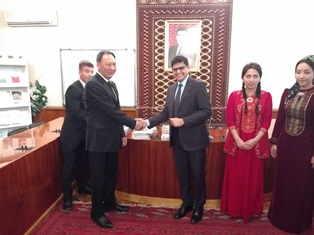 Ambassador of India to Turkmenistan with Rector of the InstituteAmbassador of India to Turkmenistan gifting books to students. 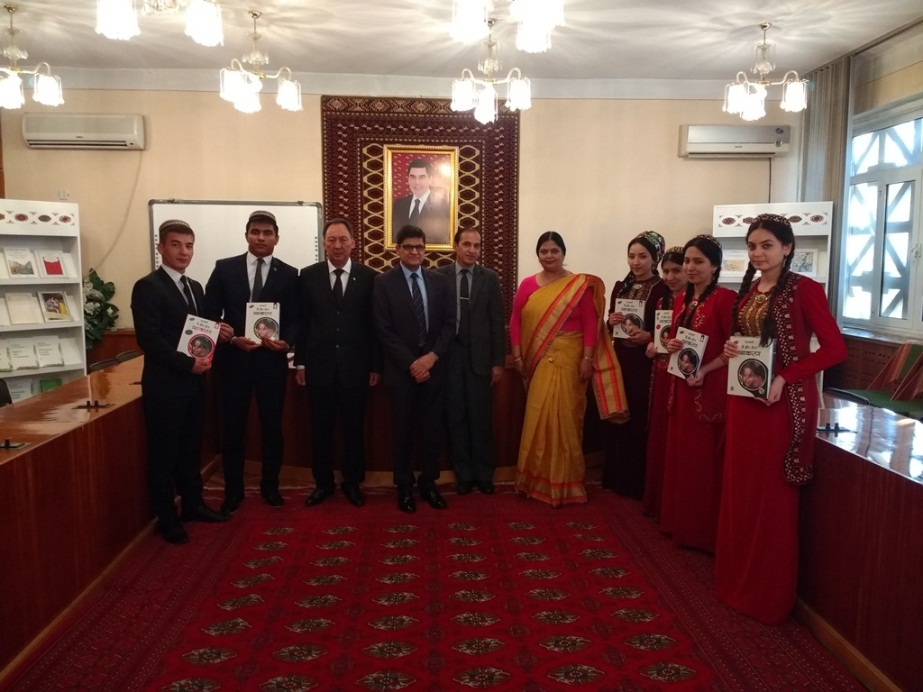 Ambassador of India to Turkmenistan with Rector, Hindi chair and Hindi Students of the Institute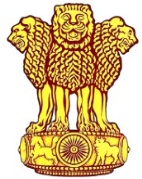 Embassy of IndiaAshgabat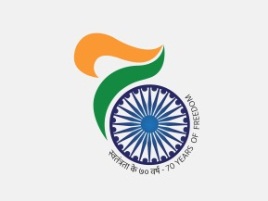 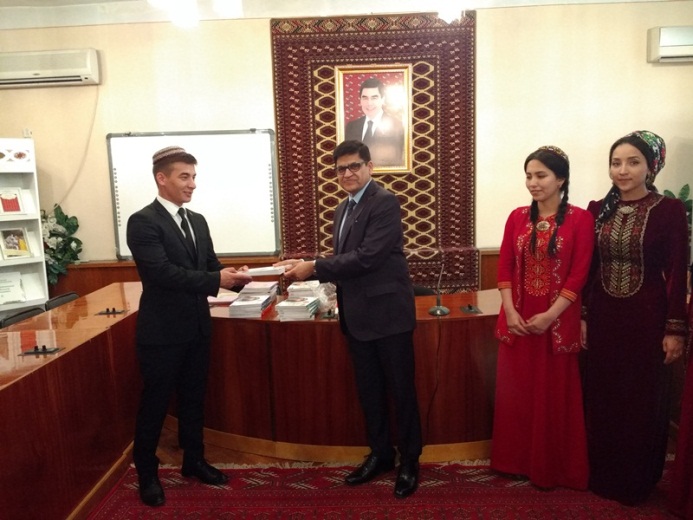 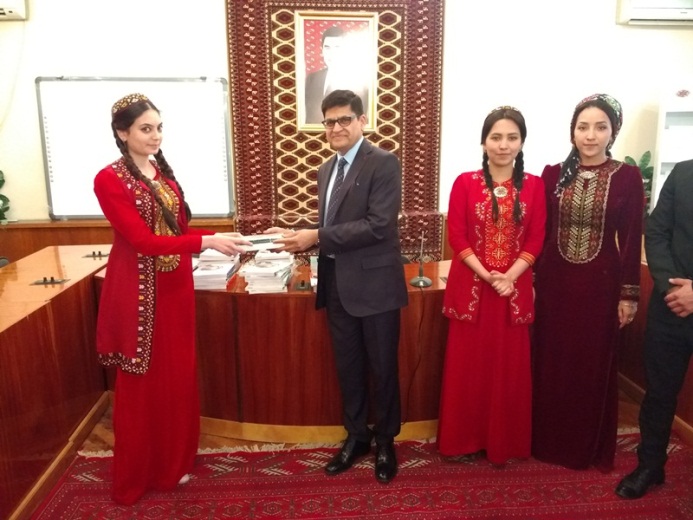 